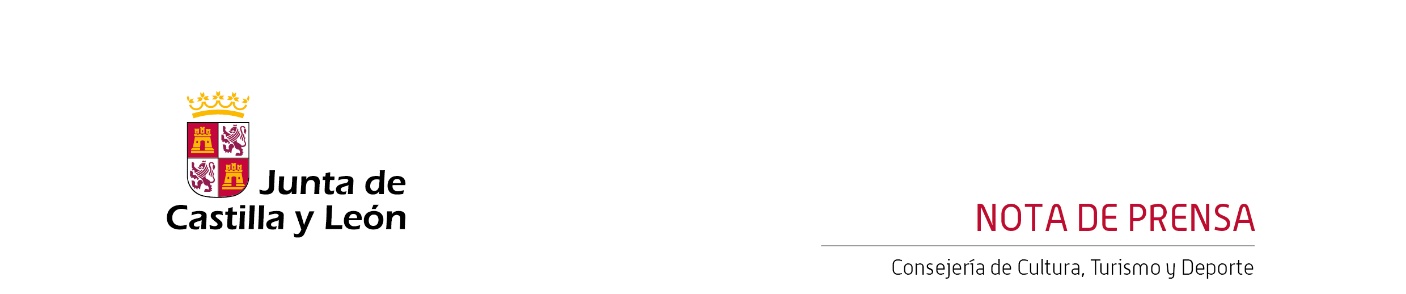 06/06/2023El ‘Cuarteto Belcea’ ofrece el próximo lunes un concierto en el Auditorio Feria de Valladolid La Consejería de Cultura, Turismo y Deporte organiza el concierto del ‘Cuarteto Belcea’, uno de los de máxima referencia a nivel mundial, dentro del ciclo ‘Recitales y Música de Cámara’ del Centro Cultural Miguel DelibesEl Auditorio Feria de Valladolid acogerá el próximo lunes 12 de junio a las 19:30 horas, el concierto del ‘Cuarteto Belcea’, organizado por la Consejería de Cultura, Turismo y Deporte, dentro del ciclo ‘Recitales y Música de Cámara’ del Centro Cultural Miguel Delibes.El repertorio del concierto del cuarteto de cuerda está compuesto por Cuarteto n.º 10 en Mi bemol mayor, D 87, de Franz Schubert (1797-1828); Cuarteto n.º 8 en Do menor, op. 110 de Dmitri Shostakóvich (1906-1975) y Cuarteto n.º 7 en Fa mayor, op. 59 n.º 1, “Razumovski” de Ludwig van Beethoven (1770-1827).Las entradas para el concierto, con un precio de 20 € y precios especiales de 12 € para abonados de la OSCyL y 15 € para familias numerosas, jóvenes menores de 30 años, personas en situación legal de desempleo, mayores de 65 años y personas con discapacidad, podrán adquirirse en taquillas y página web www.centroculturalmigueldelibes.com. La taquilla estará habilitada hasta el 12 de junio a las 14 h, a partir de esa hora la venta será exclusivamente online, hasta la hora de inicio del concierto. Cuarteo BelceaFundado en el Royal College of Music de Londres en 1994, sus miembros fundadores son la violinista rumana Corina Belcea y el violista polaco Krzysztof Chorzelski, cuya procedencia artística, muy diferente al resto del conjunto, aporta un desarrollo más tradicional recibido por sus mentores de los cuartetos Alban Berg y Amadeus. Este espectro se extiende a los músicos franceses Axel Schacher (violín) y Antoine Lederlin (violonchelo). En la presente gira, el violinista español Pablo Hernán sustituye a Axel Schacher, suponiendo un atractivo especial para disfrutar de uno de los mejores cuartetos del mundo.El cuarteto toca regularmente en las salas de todo el mundo, y en Festivales de Edimburgo y en la Schubertiade Schwarzenberg.Entre los artistas con los que colaboran destacan Piotr Anderszewski, Martin Frost, Valentin Erben, Ian Bostridge y Matthias Goerne. Es Cuarteto de Residencia en la Escuela Guildhall de Música y Drama de Londres, y desde 2010 la comparte con el Cuarteto Artemis en la Konzerthaus de Viena. Los músicos recientemente crearon el Belcea Quartet Trust, cuyos objetivos principales son apoyar e inspirar a los jóvenes cuartetos de cuerda.Cambio de ubicaciónEl concierto del ‘Cuarteto Belcea’ estaba previsto inicialmente en la Sala de Cámara del Centro Cultural Miguel Delibes. Debido al cambio de ubicación, en el Auditorio 1 de la Feria de Valladolid (Avda. Ramón Pradera 3) las entradas ya adquiridas para el concierto serán válidas para la nueva ubicación. Las personas que deseen la devolución de las entradas, podrán solicitarlo hasta el 17 de junio a través de las taquillas del Centro Cultual Miguel Delibes, tanto las adquiridas de forma física, como las adquiridas de forma online, cuya devolución se podrá solicitar a través de taquillas@ccmd.es.